ПРОТОКОЛ № 28Чемпионат России 2020 года по футболу среди лиц с заболеванием ЦП  Стадион «Капролактамовец» г. Дзержинск                                   «31» августа  2020 года.  Начало в 16 часов 00 минут. Освещение Естественное.            Количество зрителей 250 чел.Результат  матча   4-0    в пользу  команды  «Нижегородец» (Дзержинск).                                                                   Первой половины  2-0   в пользу  команды  «Нижегородец» (Дзержинск). Серия ударов с 9-ой отметки в пользу команды «нет».                          Официальные   представителиПредупреждения игрокам ( Фамилия, Имя,   номер   игрока,     команда,    время,   причины   ) :Удаления       игроков     (  Фамилия, Имя,    номер    игрока,     команда,     время,     причины  ) :Извещение о подаче протеста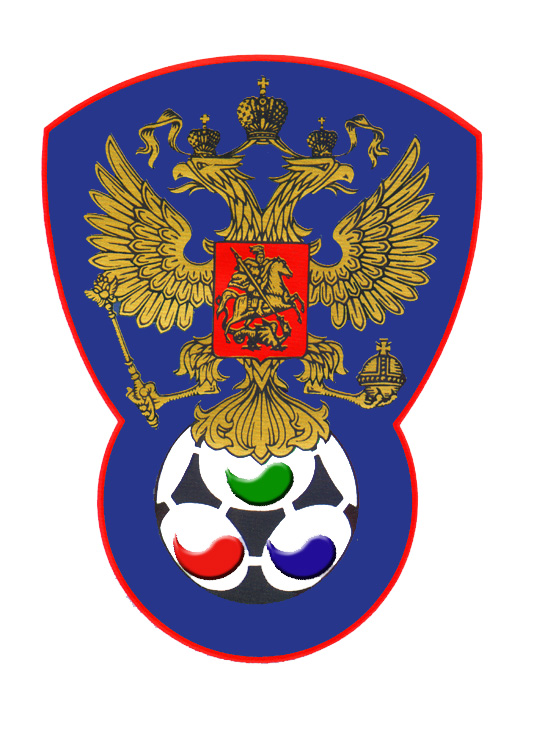 ВСЕРОССИЙСКАЯ ФЕДЕРАЦИЯФУТБОЛА ЛИЦ С ЗАБОЛЕВАНИЕМ ЦП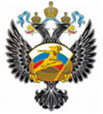 Нижегородец (Дзержинск)ЛЧО (Московская область)Судейская бригадаФамилия , ИмяКатегорияГородГлавный  судьяЛысенко Павел1Йошкар-ОлаПомощник № 1Верхнев Анатолий1Нижний НовгородПомощник № 2 Сухов Дмитрий1Нижний НовгородРезервный судьяФедотов Сергей1ПавловоБелыефутболкиСиниеСиниегетрыБелые№ФамилияИмяКлЗМЗаменыЗамены№ФамилияИмяКлЗМЗаменыЗамены№ФамилияИмяКлЗМ№мин№ФамилияИмяКлЗМ№мин16ШулкинНикита216КсандиновВладимир22Белов Данила22ЛожечниковАндрей111314ИльичевЛеонид133ЕрастовАрсений25МатерухинСергей218МиненкоДмитрий295110КулигинАлександр210ПестрецовДмитрий215ЛарионовВячеслав313МурванадзеЛаша346023БорькинАлексей214АлбеговГеоргий27ШиловСергей14ШимановАндрей212ЖелезовДанила39ПагаевЗаур217Рарецкий Влад311Песоцкий Роман124ЧесноковИван326МихеевМаксим2№Фамилия  и  инициалыДолжность№Фамилия  и  инициалыДолжность1Емешкин ГригорийГл. тренер1Барамидзе АвтандилГл. тренер22Ерастов Арсений № 3 «ЛЧО» (Московская область) на 12 мин – срыв перспективной атаки.Белов Данила № 2 «Нижегородец» (Дзержинск) на 42 мин – грубая игра.НетНе поступалоГлавный судья_______________(Лысенко П.В.)                  подписьфамилия и инициалыПодпись представителя принимающей команды_______________(Емешкин Г.В.)                  подписьфамилия и инициалыПодпись представителя команды гостей_______________(Барамидзе А.М.)                  подписьфамилия и инициалы